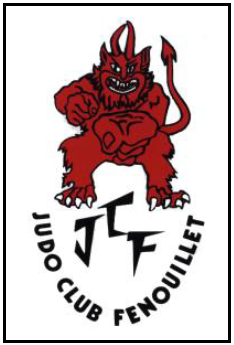 JUDO   CLUB RUE PIQUEPEYRE
31150 FENOUILLETjudofenouillet@gmail.com 06.26.87.06.11FENOUILLETAdresse postale : Salle des Associations, Boîte n°4, Place Flandres Dunkerque 1940, 31150 FENOUILLETFenouillet le 08/01/2020Judo Club Saint Jory, Judo Bruguières, Judo Montauban Saint Hilaire, Coteaux de Save, Labastide St Sernin, Merville, Nègrepelisse, FR MONS, Cœur Lauragais.Nous avons le plaisir de vous convier à notre 2eme tournoi de la ville de Fenouillet. Nous vous prions de trouver ci-joint les informations nécessaires.La compétition aura lieu au dojo : Gymnase Cornac RUE PIQUEPEYRE 31150 FENOUILLETLe dimanche 29 mars 2020Selon les horaires suivants :Les clubs s’engagent à la conformité pour leurs adhérents (Licences et certificats médicaux en règles).Pour une bonne organisation, merci de nous confirmer votre intention de participation et une estimation du nombre de vos judokas présents.
L’équipe du judo Club Fenouillet.Années de naissancesHorairesdébut peséefin peséedébut des combatsfin prévisionnelle2011/ 2010PoussinesF09:4510:0010:1511:002011/ 2010PoussinsM10:3010:4511:0012:002009/ 2008BenjaminsM13:0013:1513:3014:452009/ 2008BenjaminesF13:3013:4514:0015:002007/ 2006Minimes M13:0013:1513:3014:452007/ 2006MinimesF13:3013:4514:0015:002013/ 2012Mini poussinsM14:3014:4515:0016:002013/ 2012Mini poussinesF15:3015:4516:0017:00